MIDDLE SCHOOL DAILY     ANNOUNCEMENT BOARD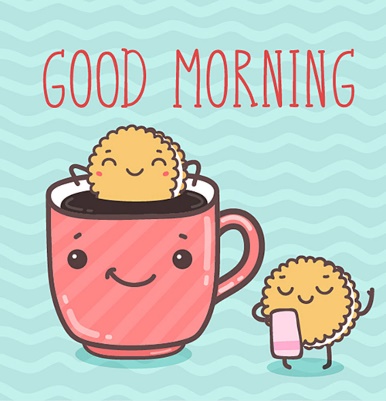 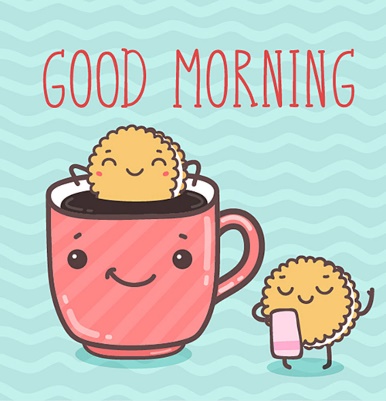 
Monday, March 20, 2023**Happy 1st Day of Spring!!!  We made it!  **If you’ve read the March Madness Attendance Poster, 6th grade is undefeated with two wins, 8th grade has one loss and today the 5th and 7th grade are deciding who’s eliminated from the bracket…remember, we only have 4 more mornings!!IDA MIDDLE SCHOOL SPORTS NEWS:**6-8 grade guys interested in participating in Ida MS Track, remember, practice will be 3:30 to 5 pm Monday-Friday. Always have a change of warm clothes just in case, you will be outside whenever possible…and you MUST have current and complete physical on file in the office in order to participate!!!!  I’m still missing a couple.  **Coach Weikum will plan on starting practice for the ladies when we return from spring break, on April 3rd!  If you do not have a current and complete MHSAA sports physical on file here in the MS office, you will need to do so.**There are Ida MS Track Spirit-wear forms in the MS office.  The sale ends next Friday, March 24th.STUDENT COUNCIL NEWS:**Student Council will be selling “Minute to Win It” tickets at lunch until next Friday, March 24th for $1.  You and a partner can enter for the chance to be drawn at the Student/Faculty Basketball Game this Friday for one minute of fun. Winners will get an Easter Basket with a $25 gift card each.**Don’t forget the Knockout competition starts tomorrow morning with the 8th grade. Please be in the gym around 7:45am, before the start off school. One grade level winner will earn a $25 gift card of their choice.  Wednesday is 7th grade, Thursday is 6th grade and Friday will be the 5th grade.**Remember, it’s a GREAT day to be a BLUESTREAK!   ***At this time, please stand to recite the Pledge of Allegiance.